Йыланлы ауылы                                                                          с. ЕланлиноО внесении изменений в решение Совета сельского поселения Еланлинский сельсовет муниципального района Кигинский район Республики Башкортостан «О бюджете сельского поселения Еланлинский сельсовет муниципального района Кигинский район Республики  Башкортостан на 2023 год и на плановый период  2024 и 2025 годов» от  28 декабря 2022 года № 28-43-21. На основании статьи 142.5 Бюджетного Кодекса Российской Федерации внести в решение Совета сельского поселения Еланлинский сельсовет муниципального района Кигинский район Республики Башкортостан от 28 декабря 2022 года № 28-43-2 «О бюджете сельского поселения Еланлинский сельсовет муниципального района Кигинский район Республики Башкортостан на 2023 год и на плановый период 2024 и 2025 годов» изменения согласно приложению.2.Остаток средств бюджета сельского поселения Еланлинский сельсовет муниципального района  Республики Башкортостан по состоянию на 1 января 2023 года в объеме 117772,41 рубль направить на покрытие временного кассового разрыва.3.Финансовому органу сельского поселения Еланлинский сельсовет муниципального района  Республики Башкортостан внести соответствующие изменения в сводную бюджетную роспись.                                      4.Контроль за исполнением настоящего решения возложить на  постоянную комиссию Совета по бюджету, налогам, вопросам собственности (председатель – Загретдинова Г.М )Глава сельского поселения                                                    Сибагатуллина Г.Р.Приложение №1к решению Совета сельского поселения Еланлинский сельсовет муниципальногорайона Республики Башкортостан                                                                                    от   апреля 2023г.№ 28-48-5  I. Внести в решение Совета сельского поселения Еланлинский сельсовет муниципального района  Республики Башкортостан «О бюджете сельского поселения Еланлинский сельсовет муниципального района  Республики Башкортостан на 2023 год и на плановый период 2024-2025 годов» от 28 декабря 2022 года № 28-43-2  следующие изменения:     1)  в статье 1 абзац второй цифры «3121500 рублей 00 копеек» заменить цифрами «3239272 рубля 41 копейка»;В приложениях 2,3,4  строку  за 2023 годИзложить в следующей редакции:строкиИзложить в следующей редакции:Добавить строки:Дополнение к приложению №1решения Совета сельского поселения Еланлинский сельсовет муниципальногорайона Республики Башкортостанот «___  » апреля  2023г.№ 28-48-5Башкортостан Республикаһының[ыйғы районы муниципаль районының Йыланлы ауыл Советы ауыл биләмәһе Советы(Баш$ортостан Республика%ыны#[ый=ы районыны# Йыланлы ауыл Советы ауыл бил&м&%е Советы)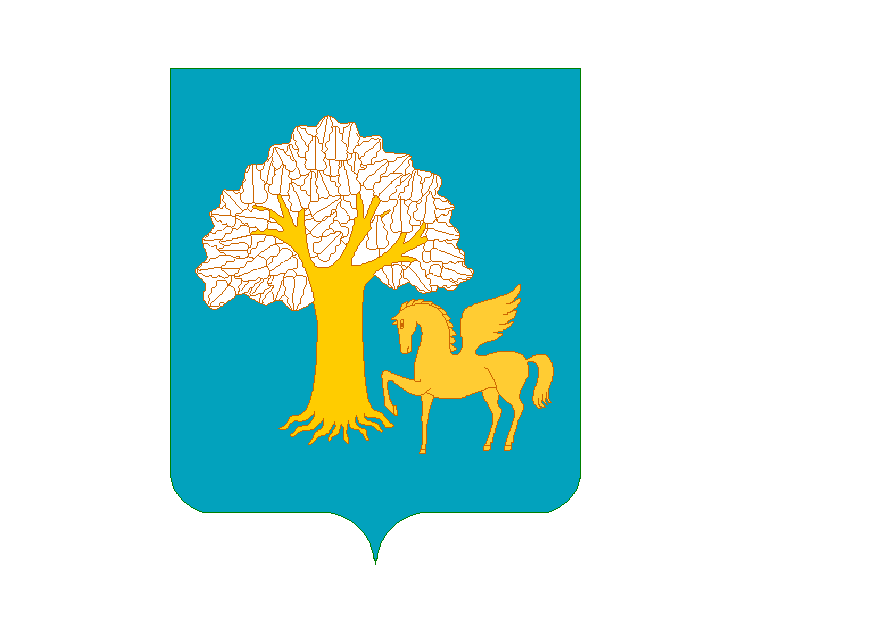 Совет сельского поселения Еланлинский сельсовет муниципального районаКигинский район Республики Башкортостан(Совет Еланлинскогосельсовета Кигинского районаРеспублики Башкортостан)KАРАР РЕШЕНИЕ07 апрель 2023 й.           № 28-48-5         07 апреля 2023 г.Всего 3121500,00всего3239272,41Общегосударственные вопросы01002044400,00Национальная экономика040030000,00Общегосударственные вопросы01002054400,00Национальная экономика040067772,41Другие общегосударственные вопросы0113990000902020010000,00Закупка товаров, работ и услуг0113990000902024410000,00Другие вопросы в области национальной экономики0412990000333020037772,41Закупка товаров, работ и услуг0412990000333024437772,41Коммунальное хозяйство050220070000,00Закупка товаров, работ и услуг0502210000356024470000,00Коды бюджетной классификации Российской ФедерацииНаименованиеСумма изменения(+ув,-ум)0105020110/791/0000/002Прочие остатки денежных средств бюджета поселения117772,41Итого источников117772,41791 0412 9900003330 244 2262000 110 7916618Межевание границ земельных участков37772,41791 0113 9900009020 244 2261100 110 7916505Оценка муниципального имущества10000,00791 0502 2100003560 244 2261100 110 7916751Разработка проекта зоны санитарной очистки70000,00Итого расходов117772,41